09/07/2018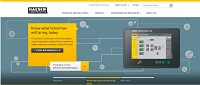 Kaeser launches new website with complete re-design.Download a high resolution image here.Press Information CenterContact us for contributionsFOR IMMEDIATE RELEASEKAESER COMPRESSORS LAUNCHES NEW WEBSITETo better serve their customers and distribution network, Kaeser Compressors, Inc. has launched a new US site featuring a secure protocol with built-in redundancy, simplified navigation, mobile device compatibility, and integration with Google Maps.Visitors to us.kaeser.com will immediately notice a more modern design that reflects the premium quality and advanced product engineering associated with Kaeser products.Kaeser’s new website design features a simplified navigation that provides quick access to more of the product specifications that customers have asked for, including product literature, dimensional information, noise levels, and other technical data.A comprehensive resources section contains tools a customer or equipment owner can use to manage and optimize a compressed air system, including white papers, e-books, CAGI datasheets, and compressed air tips.Visit the site now at https://us.kaeser.com or watch a video tour here: https://youtu.be/nibldWf0_-o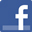 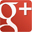 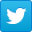 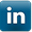 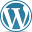 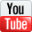 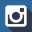 About Kaeser: Kaeser is a leader in reliable, energy efficient compressed air equipment and system design. We offer a complete line of superior quality industrial air compressors as well as dryers, filters, SmartPipe™, master controls, and other system accessories. Kaeser also offers blowers, vacuum pumps, and portable gasoline and diesel screw compressors. Our national service network provides installation, rentals, maintenance, repair, and system audits. Kaeser is an ENERGY STAR Partner. ### 